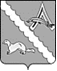 АДМИНИСТРАЦИЯ АЛЕКСАНДРОВСКОГО РАЙОНАТОМСКОЙ ОБЛАСТИРАСПОРЯЖЕНИЕ29.12.2023                                                                                                                      № 72 - рс. АлександровскоеВ целях осуществления мер по профилактике коррупции, руководствуясь Федеральным законом от 25.12.2008 года № 273-ФЗ «О противодействии коррупции»: 1. Утвердить План проведения антикоррупционной экспертизы нормативных правовых актов Администрации Александровского района Томской области на 2024 год согласно приложению к настоящему распоряжению.2. Разместить настоящее распоряжение на сайте органов местного самоуправления Александровского района Томской области (www.alsadm.ru.).3. Отменить распоряжение Администрации Александровского района Томской области от 30.12.2022 № 75-р «Об утверждении Плана проведения антикоррупционной экспертизы нормативных правовых актов Администрации Александровского района Томской области на 2023 год».4. Настоящее распоряжение вступает в силу с даты его подписания и распространяется на правоотношения, возникшие с 01.01.2024 года.5. Контроль за исполнением настоящего распоряжения возложить на заместителя Главы района – начальника Управления делами.Глава Александровского района                   	                                           В.П. МумберКлимова А.А.8 (38255) 26035Рассылка: заместитель Главы района – начальник Управления делами Кауфман М.В.,                     главный специалист – юрист Климова А.А.Приложение к                                                                                             распоряжению  Администрации Александровского района Томской области от 29.12.2023 № 72-рПлан проведения антикоррупционной экспертизы нормативных правовых актов Администрации Александровского района Томской области на 2024 годОб утверждении Планапроведения антикоррупционной экспертизы нормативных правовых актов Администрации Александровского района Томской области на 2024 год№ п\пНаименование нормативно - правового актаСрок проведения антикоррупционной экспертизыДолжностное лицо, ответственное за проведение антикоррупционной экспертизы1постановление Администрации Александровского района Томской области от 01.06.2022 № 686 «Об утверждении Порядка создания координационных или совещательных органов в области развития малого и среднего предпринимательства на территории муниципального образования «Александровский район» 1 квартал 2024г.главный специалист – юрист Климова А.А.2постановление Администрации Александровского района Томской области от 29.07.2021 № 673 «Об утверждении административного регламента предоставления муниципальной услуги «Прием заявлений и выдача документов о согласовании проектов границ земельных участков»2 квартал 2024г.главный специалист – юрист Климова А.А.3постановление Администрации Александровского района Томской области от 10.04.2023 № 388 «Об утверждении Административного регламента предоставления муниципальной услуги «Присвоение адреса объекту адресации, изменение и аннулирование такого адреса»3 квартал 2024г.главный специалист – юрист Климова А.А.4постановление Администрации Александровского района Томской области от 05.05.2023 № 508 «О предоставлении субсидий, в том числе грантов в форме субсидий, юридическим лицам, индивидуальным предпринимателям, а также физическим лицам - производителям товаров, работ, услуг»4 квартал 2024г.главный специалист – юрист Климова А.А.